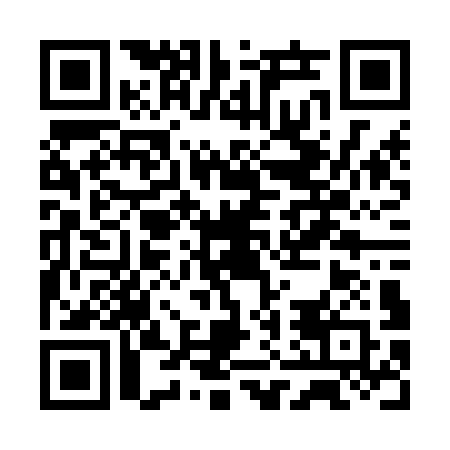 Ramadan times for Katanning, AustraliaMon 11 Mar 2024 - Wed 10 Apr 2024High Latitude Method: NonePrayer Calculation Method: Muslim World LeagueAsar Calculation Method: ShafiPrayer times provided by https://www.salahtimes.comDateDayFajrSuhurSunriseDhuhrAsrIftarMaghribIsha11Mon4:424:426:0612:203:516:336:337:5212Tue4:434:436:0712:193:516:316:317:5113Wed4:444:446:0812:193:506:306:307:4914Thu4:454:456:0812:193:496:296:297:4815Fri4:454:456:0912:193:486:276:277:4616Sat4:464:466:1012:183:486:266:267:4517Sun4:474:476:1112:183:476:256:257:4318Mon4:484:486:1112:183:466:236:237:4219Tue4:494:496:1212:173:456:226:227:4020Wed4:504:506:1312:173:446:216:217:3921Thu4:514:516:1412:173:436:196:197:3822Fri4:514:516:1512:173:436:186:187:3623Sat4:524:526:1512:163:426:176:177:3524Sun4:534:536:1612:163:416:156:157:3325Mon4:544:546:1712:163:406:146:147:3226Tue4:554:556:1812:153:396:136:137:3127Wed4:554:556:1812:153:386:116:117:2928Thu4:564:566:1912:153:376:106:107:2829Fri4:574:576:2012:143:366:096:097:2730Sat4:584:586:2012:143:356:076:077:2531Sun4:594:596:2112:143:356:066:067:241Mon4:594:596:2212:143:346:056:057:222Tue5:005:006:2312:133:336:036:037:213Wed5:015:016:2312:133:326:026:027:204Thu5:015:016:2412:133:316:016:017:195Fri5:025:026:2512:123:305:595:597:176Sat5:035:036:2612:123:295:585:587:167Sun5:045:046:2612:123:285:575:577:158Mon5:045:046:2712:123:275:555:557:139Tue5:055:056:2812:113:265:545:547:1210Wed5:065:066:2912:113:255:535:537:11